Урок-соревнование по теме “АЛГОРИТМЫ”Класс: 8.Цели урока: повторить пройденный материал VIII класса и систематизировать основные теоретические положения курса; повысить интерес школьников к курсу информатики и учебному труду; развить коммуникативные навыки учащихся.Подготовительный этап.1. Приготовить таблички с названиями конкурса (2 комплекта) – "Блок-схема", "Сказка", "Знайка", "Историк", "Исполняйка", "Кенгуру"; расставить их на рабочие места учеников.2. Сдвинуть столы - за одними столами будет работать команда 1, за другими - команда 2.3. На учительском компьютере сделать заготовку итоговой таблицы соревнований:4. Оформить доску: записать условия конкурсов, а также итоговую таблицу.5. Подготовить тест для конкурса “Знайка”.6. Загрузить на компьютеры прогрмму исполнителя Кенгуру.7. Приготовить два листа ватмана для конкурса “Блок - схема”.8. Для команд подготовить бумагу, фломастеры, кнопки.Занятие проходит в течение двух учебных часов, обе группы класса занимаются вместе. Организационный момент.Класс разбивается на две команды. Участники каждой команды самостоятельно придумывают её название.В первой части урока участники обеих команд выполняют задания конкурсов. Конкурсы “Знайка” и “Исполняйка” проводятся после подведения итогов всех очтальных конкурсов. В них участвует только один ученик и помощь команды использовать нельзя. Обе команды заканчивают работу в одно и то же время.Конкурс Кенгуру.  Два ученика от каждой команды составляют программу для построения фигуры, изображенной на картинке.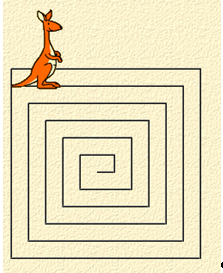  Используется исполнитель КЕНГУРУ.(10 баллов)Конкурс “БЛОК - СХЕМА” Нарисовать блок - схему “Мой день”. Какой алгоритм получился? (5 баллов)Конкурс “Угадайка” По предложенной программе отгадать условие задачи, которую она решает. НапримерПРОЦЕДУРА РИСУНОК (какой?)ПОВТОРИ 4 РАЗШАГПОВОРОТКОНЕЦ ПОВТОРАКОНЕЦ ПРОЦЕДУРЫНАЧАЛОПОВТОРИ 3 PASВЫПОЛНИТЬ РИСУНОКПРЫЖОКПРЫЖОКПРЫЖОККОНЕЦ ПОВТОРАПОВОРОТПОВОРОТПОВТОРИ 9 РАЗПРЫЖОККОНЕЦ ПОВТОРАПОВОРОТПОВОРОТКОНЕЦОтвет. (5 баллов)Конкурс “Сказка” Два человека от каждой команды сочиняют сказку “Страна волшебных алгоритмов”. Героями сказки могут быть, например, алгоритм, исполнитель, линейный алгоритм, циклический алгоритм, разветвляющийся алгоритм и др.(8 баллов)Конкурс “Знайка” По одному человеку от каждой команды отвечают на вопросы теста (программа тестирования загружена на двух компьютерах). В этом конкурсе количество завоёванных командой баллов определяется по количеству правильных ответов.Конкурс "Историк".  Комманды определяют правдивость наведенных исторических фактов(по 5 для каждой команды). Пример одного набора "фактов":Слово "алгоритм" происходит от имени учёного Абу Абдуллах Мухаммеда ибн Муса аль-Хорезми.Термин "компьютер" был известен еще древним грекам.Первым графическим исполнителем был Динозаврик.Наука "кибернетика" появилась в ХХ веке.Абу Абдуллах Мухаммеда ибн Муса аль-Хорезми жил до нашей эры.Количество балов зачисляется по количеству правильных ответов.Приложение 8.Примеры задач с решениями для уроков и факультативных занятийЗапишите по правилам алгоритмического языка выражения:а)   -;           б)  (1+z);          в)  ()+xг)  ;    д) .	Ответы:а) (x+y)/(x-1/2)-(x-z)/(x*y);б) (1+z)*(x+y/z)/(a-1/(1+x*x));в) x**(n*(m+2)) + x**(n**m);г) (a+b)**n/(1+a/(a**m-b**(m-n)));д) (a[i]**(2*l) + b[j+1]**(2*k)) * (3**n-x*x*y)/(z-d[i,j+1]+1)/(z+y/sqrt(t*t+x*y*z))).2. Запишите в обычной математической форме арифметические выражения:а) a / b ** 2; б) a+b/c+1; в) 1/a*b/c; г) a**b**c/2; д) (a**b)**c/2; е) a/b/c/d*p*q;ж) x**y**z/a/b; з)3/3*3.14*r**3.Ответы:а) ;      б) a+;       в) ;       г) ;      д) ;     е) ;     ж) ;     з) .3. Пусть a=3, b=5, c=7. Какие значения будут иметь эти переменные в результате выполнения последовательности операторов: а)   a:=a+1; b:=a+b; c:=a+b; a:=sqrt(a);б)   с:=a*b+2; b:=b+1; a:=c-b**2; b:=b*a; в)   b:=b+a; c:=c+b; b:=1/b*c; г)   p:=c; c:=b; b:=a; a:=p; c:=a*b*c*p; д)   c:=a**(b-3); b:=b-3; a:=(c+1)/2*b; c:=(a+b)*a; е)   x:=a; a:=b; b:=c; c:=x; a:=sqrt(a+b+c+x-2).Ответы:а) а=2, b=9, c=13; б) a=-19;   b=-114;   c=17;    в) a=3;   b=1,875;   c=15;    г) a=7;   b=3;   c=735;   д) a=10;    b=2;    c=120;    е) a=4;    b=7;    c=3.4. Задайте с помощью команд если или выбор вычисления по формулам:а)    y=  б)   z=Ответы:а) если x <= -100                       				 б) если x*x+y*y <= 1     то y:=sign(x)*abs(x)**(1/7)              			      то   z:=x*x+y*y     иначе если x < 100                       			      иначе если y>=x             то y:=sign(x)*abs(x)**(1/3)              			то z:=x+y             иначе y:=sqrt(x)                         				иначе z:=0.5           все                                     					 все   все                                      				     всеПостройте графики функций y(x), заданных командами если:а)  если x<=-1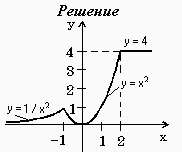      то y:=1/x**2     иначе       если x<=2         то y:=x*x         иначе y:=4       все   всеб)  если x<-5       то y:=-5       иначе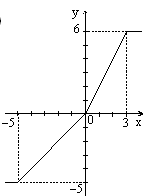           если x<0             то y:=x             иначе                если x<3                   то y:=2*x                   иначе y:=6                все          все    всеСоставьте алгоритм решения задач развлетвляющейся структуры:а)  определить, является ли треугольник с заданными сторонами  a,  b,  c  равнобедренным;б)  определить количество положительных чисел среди заданных чисел  a,  b  и  c;в)  меньшее из двух заданных неравных чисел увеличить вдвое, а большее оставить без изменения;г)  числа  a  и  b  — катеты одного прямоугольного треугольника, а  c  и  d  — другого; определить, являются ли эти треугольники подобными.Ответы:а) алг Треугольник (арг вещ a,b,c, рез лог Otvet)  дано | a>0, b>0, c>0, a+b>c, a+c>b, b+c>a  надо | Otvet = да, если треугольник равнобедренный             | Otvet = нет, если треугольник не равноведренныйнач  если (a=b) или (a=c) или (b=c)           то Otvet:= да          иначе Otvet:= нет  всеконб) алг Количество положительных(арг вещ   a,b,c, рез цел k)        надо | k - количество положительных чисел среди чисел a,b,c    нач        ввод a,b,c;   k:=0        если a>0                 то k:=k+1        все        если b>0                то k:=k+1        все        если c>0                то k:=k+1        все        вывод k    конв) алг Преобразование(арг рез вещ a,b)        надо |меньшее из a,b увеличено вдвое    нач        ввод a,b        если a>b                  то b:=b*2                  иначе a:=a*2        все        вывод a,b    конг) алг  Подобие треугольников(арг вещ a,b,c,d, рез лог Otvet)        дано | a,b и c,d - катеты двух треугольников        надо | Otvet=да, если треугольники подобны    нач        ввод a,b,c,d        если (a*d=с*b) или (a*c=d*b)                  то    Otvet:=да                  иначе Otvet:=нет        все        вывод Otvet    конПридя из школы, Петя обычно бросает монетку и, в зависимости от того, что выпадет: орел или решка, идет либо в кино, либо в парк. Действует Петя по следующему алгоритму:БРОСИТЬ МОНЕТУвыборпри ОРЕЛ: ИДТИ В КИНОпри РЕШКА: ИДТИ В ПАРКвсеесли ОСТАЛОСЬ ВРЕМЯто УЧИТЬ УРОКИвсеОднажды, монетка закатилась и встала на ребро. Что будет делать Петя?1) ИДТИ В КИНО, затем УЧИТЬ УРОКИ2) ИДТИ В ПАРК, затем УЧИТЬ УРОКИ3) УЧИТЬ УРОКИ4) ИДТИ В КИНО5) ИДТИ В ПАРКОтвет: 3)Решение: Для заданного в задаче алгоритма структурная схема выглядит следующим образом: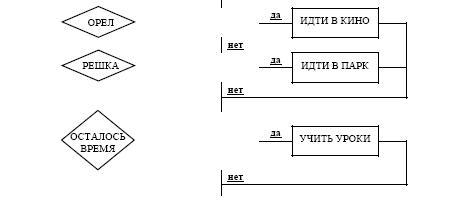 Поскольку монетка встала на ребро, т.е. выпало не орел и не решка, Петя не пойдет в кино и не пойдет в парк. Следовательно, у Петиостанется время, и он будет учить уроки.